Alcaldía Municipal de San Francisco de Gotera.ADMINISTRACIÓN CEMENTERIOS.Informe de enero a marzo de 2020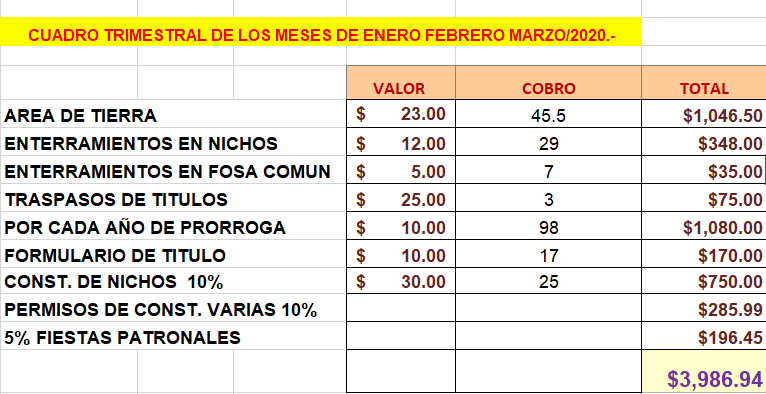 